TRANSICIÓN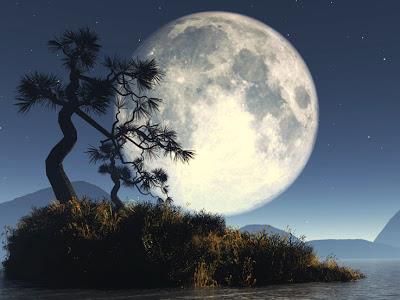 Muerte que llegasCuando nadie te espera,Apareces insolenteRobando la vidaConviertes en cenizasEsperanzas y alegrías…¿Muerte que quieres..?¿Acaso mi vida..?El día en que mueraPartirá mi alma desnuda,Como parte en la clara mañanaUn rayo de blanca luna, Dejaré entonces mis recuerdosOlvidados en esta tierraY recogeré los frutos aquellosQue sembré sobre la estepa.Muerte si tú llegasY me encontrases dormidaDame tan solo un minutoPara descarnarme de esta vida.Aderith/